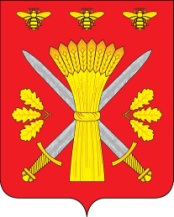 РОССИЙСКАЯ ФЕДЕРАЦИЯОРЛОВСКАЯ ОБЛАСТЬТРОСНЯНСКИЙ РАЙОННЫЙ СОВЕТ НАРОДНЫХ ДЕПУТАТОВРЕШЕНИЕ31 октября 2013 года                                                                                    №234          с.Тросна	В соответствии со ст. 25 Устава Троснянского района Орловской области «Досрочное прекращение полномочий депутата» Троснянский районный Совет народных депутатов РЕШИЛ:	1. Прекратить полномочия депутата Троснянского районного Совета народных депутатов по избирательному округу №5 Харлашкина В. Г. с 11 сентября 2013 года в связи со смертью.	2. Настоящее решение подлежит обнародованию.Председатель районного Совета                                                     Глава районанародных депутатов                                                                                                                                                                                       В. И. Миронов                                                  В. И. МироновПринято на двадцатом заседании районного Совета народных депутатов четвёртого созываО досрочном прекращении полномочий депутата Троснянского районного Совета народных депутатов по избирательному округу №5 Харлашкина В. Г.